Os respectivos professores das disciplinas solicitadas devem dar seu aceite para a inclusão do requerente como Aluno não-regular, através de assinatura no campo "Autorização" acima, seguida da data da mesma.DOCUMENTOS EXIGIDOS: 1) Cópia do Diploma de Graduação e Mestrado (quando aluno doutorado); 2) Cópia do Histórico Escolar da Graduação e Mestrado (quando aluno doutorado);3) Cópia da Cédula de Identidade e do CPF;4) Cópia da Certidão de Nascimento ou Certidão de Casamento;Maringá,_____de_____________________de 2020._________________________________________________Assinatura do professor(a) Orientador(a)__________________________________________________Assinatura do Aluno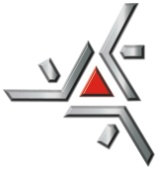 Universidade Estadual de MaringáCentro de Ciências BiológicasPrograma de Pós-Graduação em Ciências BiológicasFORMULÁRIO DE INSCRIÇÃO –ALUNO NÃO-REGULAR- Período: 1º semestre/2021VINCULO: PROGRAMA DE PÓS-GRADUAÇÃO EM ____________________________________________RA:_____________FORMULÁRIO DE INSCRIÇÃO –ALUNO NÃO-REGULAR- Período: 1º semestre/2021VINCULO: PROGRAMA DE PÓS-GRADUAÇÃO EM ____________________________________________RA:_____________FORMULÁRIO DE INSCRIÇÃO –ALUNO NÃO-REGULAR- Período: 1º semestre/2021VINCULO: PROGRAMA DE PÓS-GRADUAÇÃO EM ____________________________________________RA:_____________FORMULÁRIO DE INSCRIÇÃO –ALUNO NÃO-REGULAR- Período: 1º semestre/2021VINCULO: PROGRAMA DE PÓS-GRADUAÇÃO EM ____________________________________________RA:_____________FORMULÁRIO DE INSCRIÇÃO –ALUNO NÃO-REGULAR- Período: 1º semestre/2021VINCULO: PROGRAMA DE PÓS-GRADUAÇÃO EM ____________________________________________RA:_____________FORMULÁRIO DE INSCRIÇÃO –ALUNO NÃO-REGULAR- Período: 1º semestre/2021VINCULO: PROGRAMA DE PÓS-GRADUAÇÃO EM ____________________________________________RA:_____________FORMULÁRIO DE INSCRIÇÃO –ALUNO NÃO-REGULAR- Período: 1º semestre/2021VINCULO: PROGRAMA DE PÓS-GRADUAÇÃO EM ____________________________________________RA:_____________FORMULÁRIO DE INSCRIÇÃO –ALUNO NÃO-REGULAR- Período: 1º semestre/2021VINCULO: PROGRAMA DE PÓS-GRADUAÇÃO EM ____________________________________________RA:_____________FORMULÁRIO DE INSCRIÇÃO –ALUNO NÃO-REGULAR- Período: 1º semestre/2021VINCULO: PROGRAMA DE PÓS-GRADUAÇÃO EM ____________________________________________RA:_____________FORMULÁRIO DE INSCRIÇÃO –ALUNO NÃO-REGULAR- Período: 1º semestre/2021VINCULO: PROGRAMA DE PÓS-GRADUAÇÃO EM ____________________________________________RA:_____________FORMULÁRIO DE INSCRIÇÃO –ALUNO NÃO-REGULAR- Período: 1º semestre/2021VINCULO: PROGRAMA DE PÓS-GRADUAÇÃO EM ____________________________________________RA:_____________FORMULÁRIO DE INSCRIÇÃO –ALUNO NÃO-REGULAR- Período: 1º semestre/2021VINCULO: PROGRAMA DE PÓS-GRADUAÇÃO EM ____________________________________________RA:_____________FORMULÁRIO DE INSCRIÇÃO –ALUNO NÃO-REGULAR- Período: 1º semestre/2021VINCULO: PROGRAMA DE PÓS-GRADUAÇÃO EM ____________________________________________RA:_____________FORMULÁRIO DE INSCRIÇÃO –ALUNO NÃO-REGULAR- Período: 1º semestre/2021VINCULO: PROGRAMA DE PÓS-GRADUAÇÃO EM ____________________________________________RA:_____________Nome Completo Nome Completo Nome Completo Nome Completo Nome Completo Nome Completo Nome Completo Nome Completo Nome Completo Nome Completo Nome Completo FOTO 3 x 4FOTO 3 x 4Sexo MASC.     FEM.Sexo MASC.     FEM.Estado CivilEstado CivilEstado CivilEstado CivilData Nascim.Data Nascim.Data Nascim.Nº CPFNº CPFFOTO 3 x 4FOTO 3 x 4Nº IdentidadeNº IdentidadeÓrgão EmissorÓrgão EmissorÓrgão EmissorÓrgão EmissorUFNº ReservistaNº ReservistaNº ReservistaNº ReservistaFOTO 3 x 4FOTO 3 x 4Nº Título De EleitorNº Título De EleitorNº Título De EleitorZonaZonaZonaZonaZonaSeçãoSeçãoSeçãoFOTO 3 x 4FOTO 3 x 4Endereço ResidencialEndereço ResidencialEndereço ResidencialEndereço ResidencialEndereço ResidencialEndereço ResidencialEndereço ResidencialEndereço ResidencialEndereço ResidencialEndereço ResidencialCidadeCidadeUFCEPPaísPaísPaísDDDFoneFoneFoneFoneFoneE-mailE-mailE-mailFORMAÇÃO ACADÊMICA CONCLUÍDA FORMAÇÃO ACADÊMICA CONCLUÍDA FORMAÇÃO ACADÊMICA CONCLUÍDA FORMAÇÃO ACADÊMICA CONCLUÍDA Formação AcadêmicaCurso de Graduação: ______________________________________________________________________Instituição: ________________________________________________________________________________Ano de Conclusão________________________	Data Colação Grau: _______/______/_________Formação AcadêmicaCurso de Graduação: ______________________________________________________________________Instituição: ________________________________________________________________________________Ano de Conclusão________________________	Data Colação Grau: _______/______/_________Formação AcadêmicaCurso de Graduação: ______________________________________________________________________Instituição: ________________________________________________________________________________Ano de Conclusão________________________	Data Colação Grau: _______/______/_________Formação AcadêmicaCurso de Graduação: ______________________________________________________________________Instituição: ________________________________________________________________________________Ano de Conclusão________________________	Data Colação Grau: _______/______/_________DISCIPLINAS SOLICITADASDISCIPLINAS SOLICITADASDISCIPLINAS SOLICITADASDISCIPLINAS SOLICITADASCódigoDisciplinaProfessorAutorizaçãoCódigoDisciplinaProfessorAutorização